Fine moduloAccueil BV 
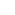 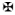 